APSTIPRINĀTSar SIA „Jelgavas novada KU”Iepirkuma komisijas 2017. gada 23. februāra sēdes lēmumu (protokols Nr.1)SIA „Jelgavas novada KU”Publiskā iepirkumaNOLIKUMS „Metāla ārdurvju un iekšdurvju piegāde un uzstādīšana”1.pielikums nolikumamIdentifikācijas Nr. JNKU/2017/02/N„Metāla ārdurvju un iekšdurvju piegāde un uzstādīšana”TEHNISKĀ SPECIFIKĀCIJAMetāla ārdurvis un iekšdurvisPiezīmes:
Pretendentam, kurš iepirkuma rezultātā būs ieguvis tiesības izpildīt pasūtījumu, būs kopā ar pasūtītāja pārstāvi jāapseko objekts un jāprecizē durvju izmēri dabā.Dzīvokļu iekšdurvīm jāparedz:slēdzenesmetāla rokturisKāpņu telpu ārdurvīm un iekšdurvīm jāparedz:apaļu metāla rokturi, krāsa sudrabaatbalsta kājiņasdurvju aizvērējiVisām durvīm jāparedz iekšējā un ārējā apdare, kā arī veco durvju demontāža un utilizācija.Sagatavojot finanšu piedāvājumus lūdzam ņemt vērā, ka Pretendentam tajā jāietver darbu apjomu sarakstā minēto darbu veikšanai nepieciešamie materiāli un papildus darbi, kas nav minēti šajā sarakstā, bet bez kuriem nebūtu iespējama būvdarbu tehnoloģiski pareiza un spēkā esošiem normatīviem atbilstoša veikšana pilnā apmērā.2.pielikums nolikumamIdentifikācijas Nr. JNKU/2017/02/N„Metāla ārdurvju un iekšdurvju piegāde un uzstādīšana” FINANŠU PIEDĀVĀJUMS1. Apliecinu, ka Finanšu piedāvājuma cenā ir iekļautas visas izmaksas, kas saistītas ar durvju uzstādīšanu Jelgavas novadā, to skaitā – durvju ārējo un ieksējo aiļu apdares izmaksas.	2. Ar šo apstiprinu un garantēju sniegto ziņu patiesumu un precizitāti, kā arī atbilstību iepirkuma nolikuma prasībām....................................................................                                               .....................................                                                                           Paraksta tiesīgā persona, amats                                                       		Paraksts                                       Datums .................................Identifikācijas numursJNKU/2017/02/NPasūtītāja nosaukums, reģistrācijas numurs, adreseSIA „Jelgavas novada KU”Reģ.Nr. 40003410894Juridiskā adrese: Bauskas iela 3, Eleja, Elejas pag.,  Jelgavas nov., LV-3023Biroja adrese: Cukura iela 22, Jelgava, LV-3002Iepirkuma metodeIepirkums Publisko iepirkumu likuma 8.2 panta kārtībā. Iepirkuma priekšmets„Metāla ārdurvju un iekšdurvju piegāde un uzstādīšana” (1.pielikums)CPV-kods44221200-7, 45421131-1Līguma izpildes laiks un vieta90 kalendāro dienu laikā no līguma parakstīšanas brīžaIespēja iepazīties ar iepirkuma nolikumu Ar iepirkuma nolikumu var iepazīties Pasūtītāja mājas lapā: www.jnku.lv Piedāvājuma iesniegšanas vieta, datums, laiks, kārtībaSIA „Jelgavas novada KU”, Cukura ielā 22, Jelgavā.Piedāvājumu iesniegt līdz 2017. gada 14. martam plkst. 10:00, iesniedzot personīgi vai sūtot pa pastu uz šajā nolikumā norādīto Pasūtītāja biroja adresi.Ja piedāvājumu iesniedz nosūtot pa pastu, Pasūtītājam, piedāvājums ir jāsaņem norādītajā adresē līdz piedāvājuma iesniegšanas termiņa beigām.Piedāvājuma derīguma termiņš30 kalendārās dienasKontaktpersonaIepirkumu komisijas pr-js Ēriks Priede, e-pasts: eriks@jnku.lvPrasības piedāvājuma noformēšanai un iesniegšanaiPiedāvājums jāiesniedz slēgtā aploksnē ar atzīmi „Piedāvājums iepirkumam „Metāla ārdurvju un iekšdurvju piegāde un uzstādīšana” (Iepirkuma identifikācijas Nr. JNKU/2017/02/N).Piedāvājums jāsagatavo latviešu valodā. Piedāvājumam jābūt caurauklotam un cauršūtam ar norādītu lappušu skaitu.Piedāvājumu paraksta persona, kurai ir pārstāvības tiesības.Ja Piedāvājumu paraksta pilnvarota persona, piedāvājumam jāpievieno atbilstošs pilnvarojums.Prasības pretendentamReģistrēts likumā noteiktajā kārtībā (juridiskām personām);Nav pasludināts maksātnespējas process, tā saimnieciskā darbība nav apturēta vai pārtraukta, nav uzsākta tiesvedība par bankrotu, tas līdz līguma izpildes paredzamajam beigu termiņam nebūs likvidēts;Latvijā vai valstī, kurā tas reģistrēts, nav nodokļu vai valsts sociālās apdrošināšanas iemaksu parādi, kas kopsummā pārsniedz 150 EUR.Piedāvājuma izvēles kritērijiZemākā kopējā summa EUR (bez PVN) par Tehniskā specifikācijā norādītajiem darbiemApmaksas noteikumiApmaksa 15 dienu laikā pēc darbu pabeigšanas un pieņemšanas – nodošanas akta parakstīšanas.Avanss netiek paredzēts.Pielikumi1.pielikums „Tehniskā specifikācija”2.pielikums „Piedāvājums”Iepirkumu komisijas priekšsēdētājsĒriks PriedeVeldres, Zaļenieki- dzīvokļu iekšdurvisVeldres, Zaļenieki- dzīvokļu iekšdurvis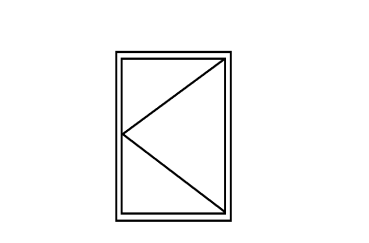 Augstums (cm)208Platums (cm)86Skaits6MeteriālsMetāls- siltinātsKrāsa brūnaVeldres, Zaļenieki- dzīvokļu iekšdurvisVeldres, Zaļenieki- dzīvokļu iekšdurvis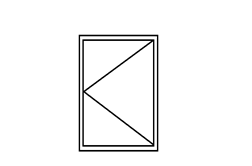 Augstums (cm)208Platums (cm)67Skaits1MateriālsMetāls- siltinātsKrāsa brūnaVeldres, Zaļenieki-  kāpņu telpas iekšdurvisVeldres, Zaļenieki-  kāpņu telpas iekšdurvis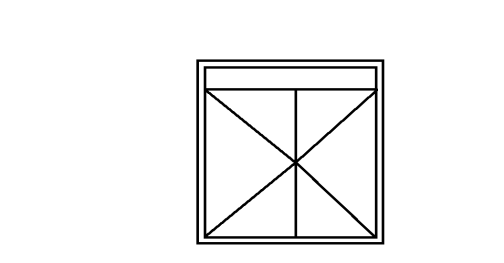 Augstums (cm)237Platums (cm)189Skaits1MateriālsMetāls- siltinātsKrāsabrūnaStikla pakete35x189Veldres, Zaļenieki-  kāpņu telpas ārdurvisVeldres, Zaļenieki-  kāpņu telpas ārdurvis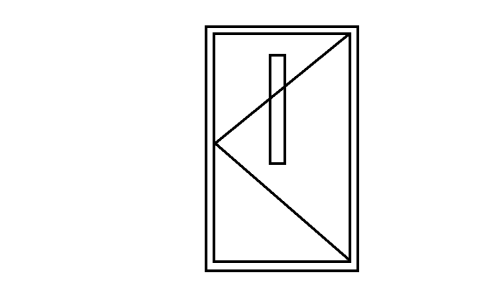 Augstums (cm)200Platums (cm)113Skaits1MateriālsMetāls, siltinātsKrāsa brūnaStikla pakete20x70Staļģenes iela 60, Jelgava- kāpņu telpas ārdurvisStaļģenes iela 60, Jelgava- kāpņu telpas ārdurvis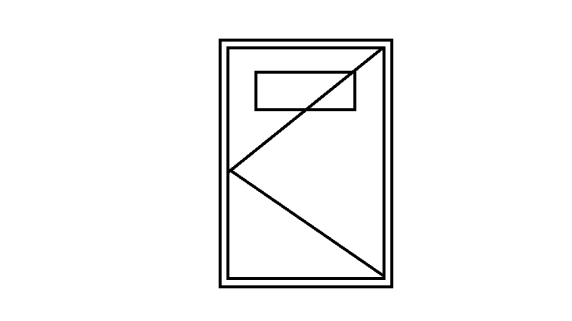 Augstums (cm)208Platums (cm)100Skaits2MateriālsMetāls, siltinātsKrāsa brūnaStikla pakete35x55Staļģenes iela 60, Jelgava- kāpņu telpas ārdurvisStaļģenes iela 60, Jelgava- kāpņu telpas ārdurvis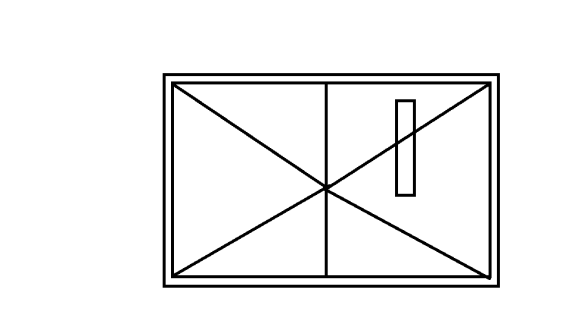 Augstums (cm)208Platums (cm)166Bloku skaits1MateriālsMetāls , siltinātsKrāsa brūnaStikla pakete20x70Staļģenes iela 60, Jelgava- dzīvokļu iekšdurvisStaļģenes iela 60, Jelgava- dzīvokļu iekšdurvis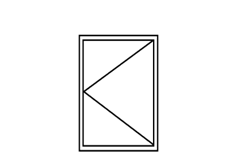 Augstums (cm)208Platums (cm)95Durvju skaits12MateriālsMetāls , siltinātsKrāsa brūnaStaļģenes iela 60, Jelgava- kāpņu telpasiekšdurvisStaļģenes iela 60, Jelgava- kāpņu telpasiekšdurvisAugstums (cm)210Platums (cm)10Durvju Bloki 2Materiāls Metāls , siltinātsKrāsa brūnaMazzildeguņi, Glūda- dzīvokļu ārdurvisMazzildeguņi, Glūda- dzīvokļu ārdurvis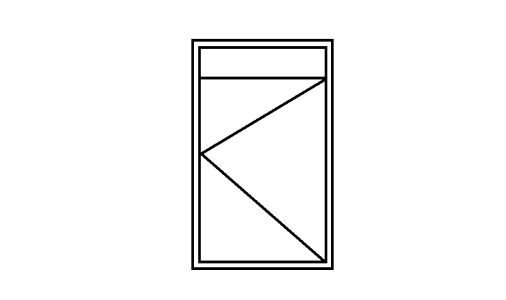 Augstums (cm)230Platums (cm)114Durvju Skaits2Materiāls Metāls, siltinātsKrāsa brūnaStikla pakete35x114Mazzildeguņi, Glūda- kāpņu telpas ārdurvisMazzildeguņi, Glūda- kāpņu telpas ārdurvisAugstums (cm)230Platums (cm)104Durvju Skaits1Materiāls Metāls, siltinātsKrāsa BrūnaStikla pakete20x70Mazzildeguņi, Glūda- dzīvokļu iekšdurvisMazzildeguņi, Glūda- dzīvokļu iekšdurvisAugstums (cm)198Platums (cm)98Durvju Skaits3Materiāls Metāls, siltinātsKrāsa brūnaPuriņas, Valgunde- dzīvokļu iekšdurvisPuriņas, Valgunde- dzīvokļu iekšdurvisAugstums (cm)208Platums (cm)105Durvju Skaits5Materiāls Metāla,siltinātsKrāsa BrūnaJelgavas iela 4, Līvbērze- kāpņu telpas ārdurvisJelgavas iela 4, Līvbērze- kāpņu telpas ārdurvis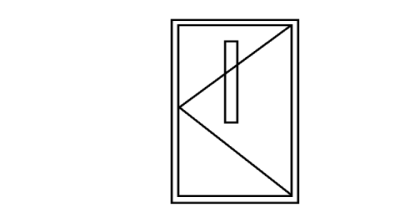 Augstums (cm)203Platums (cm)117Durvju Skaits1Materiāls Metāla,siltinātsJelgavas iela 4, Līvbērze- dzīvokļu iekšdurvisJelgavas iela 4, Līvbērze- dzīvokļu iekšdurvisAugstums (cm)208Platums (cm)105Durvju Skaits19Materiāls Metāla,siltinātsKrāsa BrūnaJelgavas iela 4, Līvbērze- kāpņu telpu iekšdurvisJelgavas iela 4, Līvbērze- kāpņu telpu iekšdurvisAugstums (cm)215Platums (cm)105Durvju Skaits3Materiāls Metāla,siltinātsKrāsa BrūnaStikla pakete20x70Jelgavas iela 4, Līvbērze- kāpņu telpas iekšdurvisJelgavas iela 4, Līvbērze- kāpņu telpas iekšdurvisAugstums (cm)205Platums (cm)67Durvju Skaits2Materiāls Metāla,siltinātsKrāsa BrūnaEniņi, Līvbērze- dzīvokļu ārdurvisEniņi, Līvbērze- dzīvokļu ārdurvis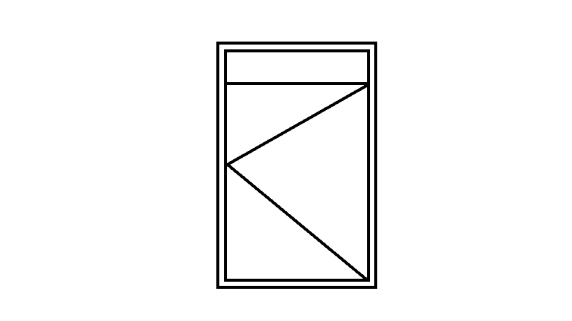 Augstums (cm)244Platums (cm)108Durvju Skaits3Materiāls Metāla,siltinātsKrāsa BrūnaStikla pakete35x108Eniņi, Līvbērze- kāpņu telpas ārdurvisEniņi, Līvbērze- kāpņu telpas ārdurvis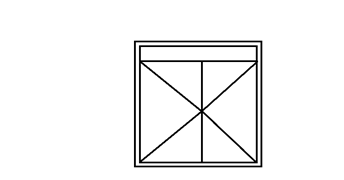 Augstums (cm)244Platums (cm)146Durvju Skaits1Materiāls Metāla,siltinātsKrāsa BrūnaStikla pakete35x146Eniņi, Līvbērze- dzīvokļu iekšdurvisEniņi, Līvbērze- dzīvokļu iekšdurvisAugstums (cm)200Platums (cm)95Durvju Skaits2Materiāls Metāla,siltinātsKrāsa BrūnaIepirkumu komisijas priekšsēdētājsĒriks PriedePasūtītājsSIA „Jelgavas novada KU”Iepirkuma priekšmets„Metāla ārdurvju un iekšdurvju piegāde un uzstādīšana”Pretendenta nosaukumsReģistrācijas numursKontaktpersonas vārds, uzvārdsIeņemamais amatsJuridiskā adreseTālrunise-pasta adreseJelgavas novadsPiedāvātā summa (EUR) bez PVNVeldres, Zaļenieku pagastsStaļģenes iela 60, JelgavaMazzildeguņi, GlūdaPuriņas, Valgundes pagastsJelgavas iela 4, LīvbērzeEniņi, Līvbērzes pagastsPAVISM KOPĀ: